Пример резюме дизайнераФИОДата рождения: xx.xx.xxxx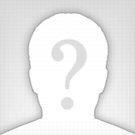 Город: МоскваМоб. телефон: +7 (000) 000 00 00E-mail: xxxxxxxxxxx@gmail.comОсновные данные:Желаемая должность:СварщикЗанятость: постояннаяОпыт работы: от 5 летАвтомобиль: естьВодительские права: естьОпыт работы:2012 — 2016Компания: ООО «Синерджетикс Проджектс»Электросварщик (Аргонщик) 6 разрядаОбязанности: Сварка и монтаж технологических трубопроводов2010 — 2012Компания: ООО «Сибирь»Электрогазосварщик 5 разрядаОбязанности: Сварка котельного оборудования, насосных станций, ИТПСварка и монтаж систем отопления, водоснабжения, водоотведенияЧтение чертежей2008 — 2010Компания: ООО «Сибирь-Спецмонтаж»Электрогазосварщик 5 разрядаОбязанности: Монтаж и сварка систем отопления, водоснабжения, водоотведения;Чтение чертежей.Образование:2004 — 2009Среднее специальное:ПУ-34 (Бийск), ГазоэлектросварщикПрофессиональные навыки:Ручная дуговая сварка трубопроводов низкого и высокого давления, резервуаров, системы пожаротушения, нестандартных изделийРаботы с полипропиленом, металлопластом, медьюМонтаж, демонтаж, слесарные работыРучная дуговая сварка неповоротных стыков труб всех диаметров го и нгдо в больших объемах (линейная часть магистральных газопроводов, крановые узлы, захлесты), Сварка ответственных стальных конструкций на высотеОпыт работы и накс на автоматическом сварочном комплексе м-300Опыт монтажа и сварки теплотрассЧтение чертежейО себе:ВнимательностьУсидчивостьТерпеливостьИсполнительностьВыносливостьОтличное зрениеЛегкость общения с коллегамиОтличное знание своей работы